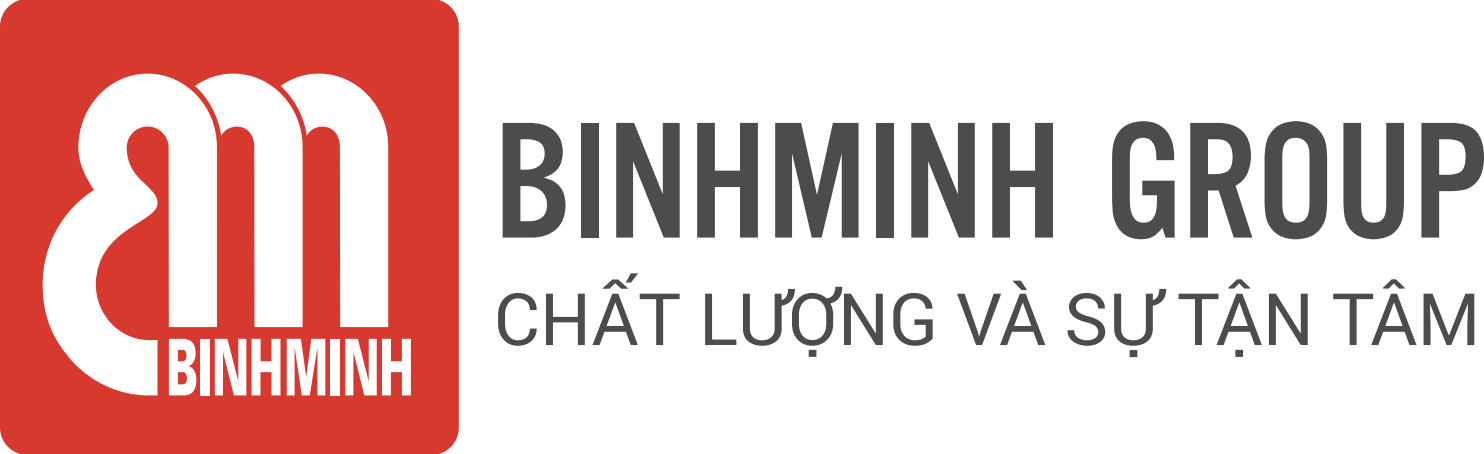 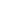 NỘI DUNG BÀI HỌC TUẦN 8 – LỚP 1(23/10/2023 – 27/10/2023)CHƯƠNG TRÌNH LÀM QUEN TIẾNG ANH VỚI GVNNCác ba/mẹ và các con học sinh thân mến, Các ba/mẹ vui lòng xem bảng dưới đây để theo dõi nội dung học tập tuần này của các con nhé!UNIT 1: MY SCHOOLSách: Explore Our World 1–  Student’s book (SB)          Explore Our World 1– Work book (WB)* Ghi chú:  Các con học thuộc từ vựng.Luyện nói từ vựng và cấu trúc.Khuyến khích các con viết từ mới mỗi từ 2 dòng ở nhà.Trân trọng cảm ơn sự quan tâm, tạo điều kiện của các Thầy/Cô và Quý Phụ huynh trong việc đồng hành cùng con vui học!TiếtNội dung bài  họcSách Bài tập(Work Book)15Student’s book - Trang 11I.  Review/ Ôn tập-  a pen (chiếc bút mực) a pencil (chiếc bút chì) -  one (một) two (hai) three (ba) four (bốn)-  green (màu xanh lá cây) yellow (màu vàng) blue (màu xanh da trời)II.  Vocabulary/ Từ vựng-  pens (những chiếc bút mực) pencils (những chiếc bút chì) crayons (những chiếc bút sáp màu)-  three green pens (ba chiếc bút mực màu xanh) four yellow pencils (bốn chiếc bút chì màu vàng)Trang 8(Phần 9, 10)16Student’s book - Trang 121. Target sounds (Âm đích): /v/ have (có)/e/ pen (chiếc bút mực)/p/ pencil (chiếc bút chì)2. Writing (Viết): v, e, pTrang 10, 11(Phần 11)